WHITEHAVEN TOWN COUNCILClerk and Responsible Financial Officer: Chairman:Marlene Jewell Telephone: 01946 67366 Councillor Chris HayesTo: Members of Whitehaven Town CouncilYou are duly SUMMONED to attend a MEETING of WHITEHAVEN TOWN COUNCIL which will be held in THE HARBOUR GALLERY at THE BEACON, WHITEHAVEN on THURSDAY 28th OCTOBER 2021 at 6:00pmSigned....	--	·-············ Dated.	Q	_	l Marlene Jewell, Clerk and Responsible Financial OfficerAGENDAApologies for AbsenceDeclarations of InterestTo receive declarations of interest by elected Members in respect of Agenda items.If a Member requires any advice on any item involving a possible declaration of interest which could affect his/her ability to speak and/or vote he/she is advised to contact the Clerk at least 24 hours in advance of the meeting.Public ParticipationMinutes of the Council Meeting held on 30th September 2021Planning ApplicationsFinance ReportPresentation by Andrea Winders (Disruptieve)Appointment of Internal AuditorRecommendations from Allotments Advisory GroupRecommendations from   Events   Advisory   Group 11.Recommendations from Policy and Resources and Finance CommitteeRemembrance Sunday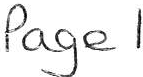 Christmas Closing 14.Councillor Ward MattersDate and Time and Venue of Next Meeting IN PRIVATEThat prior to the following items of business the Chairman will move the following resolution:That in view of the special or confidential nature of the business about to be transacted it is advisable in the public interest that the public and or press be instructed to withdraw.Councillor Ward Grant - CVG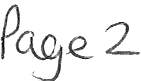 WHITEHAVEN TOWN COUNCILMinutes of the Council Meeting held on 30th September 2021Present: Councillor R Gill (Vice Chairman in the Chair); Councillor E Dinsdale; Councillor B O'Kane; Councillor G Roberts; Councillor R RedmondM. Jewell, Clerk and Responsible Financial OfficerV. Gorley, Assistant ClerkThe Chairman welcomed Councillor Redmond back and said it was nice to see him fit and well againThe Chairman said he was sorry to hear Councillor Louise Walmsley  had resigned and read out her resignation. He proposed that a letter of thanks be sent to Louise Walmsley which was agreed.The Chairman wished Councillor Hayes a speedy recovery and asked a card be sent to him on behalf of the Council1871/21	Apologies for AbsenceApologies for absence were received as followsCouncillor C Hayes	Recovering from operationCouncillor J  Rayson,	Work commitmentsCouncillor C Maudling	FluCouncillor G Dinsdale	IllCouncillor C Walmsley	Work commitmentsIt was proposed by Councillor O'Kane and seconded by Councillor Roberts that the apologies be noted and accepted. A vote was held and it was unanimouslyRESOLVED - That the apologies be noted and accepted1872/21	Declarations of InterestCouncillor G Roberts declared an interest in Item 8 Christmas Lights as he was a member of Cumbria County Council1873/21	Public ParticipationThere was no public participation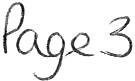 1874/21	Minutes of the Meeting held on 26th August 2021It was proposed by Councillor Roberts and seconded by Councillor O'Kane that the Minutes of the Meeting held on 26th August 2021 be approved and signed by the Chairman as a correct record. A vote was held and it was unanimouslyRESOLVED -That the Minutes of the Meeting held on 26th August 2021be approved and signed by the Chairman as a correct record.1875/21	Planning ApplicationsThe Council considered a report on Planning Applications received and shown at Appendix 1.Before considering Appendix 1 Councillor O' Kane made a proposal that the CBC' s Planning Officer be requested to explain the procedure regarding delegated decisions and the request to go before the Planning Panel. This was seconded by Councillor Roberts. A vote was held and it was unanimouslyRESOLVED - That CBC's Planning Officer be requested to explain the procedure regarding delegated decisions and the request to go before the Planning Panel.It was proposed by Councillor Roberts and seconded by CouncillorO' Kane that following consideration of the Planning Application shown at Appendix 1 CBC be informed that the Council had no representations to make. A vote was held and it was unanimouslyRESOLVED - That following consideration  of  the Planning Applications shown at Appendix 1 CBC be informed that the Council had no representations to make.1876/21	Finance ReportThe Council considered a Finance report.Appendix l - The Assistant Clerk reported that there were 6 extra invoices to be considered namely:Gordon Ellis &Co Cumbria Roofing Lockhart Leisure£1523.84 plus VAT for 4 barrier baskets 2x3 tier planters and 4 linings£1400 plus VAT for repairs to Council Office roof£1475 plus VAT for marquee for Science show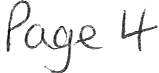 Debra McKenna Cumbria MediaFluid Productions Ltd£1000 plus VAT for final 50% fee for Stefan Gates Science show£104.40 plus VAT for accessibility Software for website£1046.40 plus VAT for technical Support for Science ShowIt was proposed by Councillor Roberts and seconded by Councillor O'Kane that the Invoices shown at Appendix I together with the 6 invoices above be approved and paid. A vote was taken and it was unanimouslyRESOLVED - That the Invoices shown on Appendix 1 together with the 6 invoices above be approved and paid.u.		Appendices 2 and  3 -  It  was proposed  by Councillor O'Kane and seconded by Councillor Roberts that Appendices 2 and 3 be approved and noted. A vote was held and it was unanimouslyRESOLVED - That Appendices 2 and 3 be approved and noted.1877/21		Annual Governance & Accountability Return - External Auditors Report for Year Ended 3pt March 2021The Council considered the Annual Governance & Accountability Return - External Auditors Report for year ended 31st March 2021 received from PFK Littlejohn  the External  Auditors. The Clerk said that the Council  had been given a clean bill of health and the Chairman thanked the Clerk and Assistant Clerk for all their hard  work in this. It was proposed  by Councillor O'Kane and seconded by Councillor Roberts that the Council note and approve the External Auditor Report and Certificate for 2020/21. A vote was taken and 4 Councillors voted for the proposal and 1 Councillor abstainedRESOLVED - That the Council note and approve the External Auditor Report and Certificate for 2020/21.Councillor O'Kane asked if the Council could present this as an item to the local media as people needed to know that the Council's accounts were in order.Councillors indicated agreement and Councillor E Dinsdale asked that in the article it be recorded that 4 Councillors had voted for and 1 Councillor had abstained. The Chairman made a ruling and said this was a quorate meeting of the Council and this matter had been approved by the Council.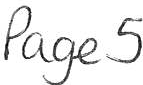 1878/21	Christmas LightsThe Council considered a report on Christmas lights for 2021 and the quote of£24,400.00 plus VAT received from the Council's preferred Contractor, Cumbria County Council Highways Lighting Department for the erection, maintenance, dismantling and  repair of the Christmas lights in 2021. The same amount  has been charged for the past 3 years.In order to use the preferred supplier Financial Regulations have to be suspended and the reasons for suspension recorded and that an assessment of the risks has been presented to the council.1.	It was proposed by Councillor O' Kane and seconded by Councillor Roberts that the Council makes a resolution to suspend Financial Regulation 11 to allow CCC to erect, maintain, dismantle and repair the Christmas lights. A vote was held and it was unanimouslyRESOLVED - That the Council makes a resolution to suspend Financial Regulation 11 to allow CCC to erect, maintain, dismantle and repair the Christmas lights.11.		Following the making of the resolution in i above it was proposed by Councillor O' Kane and seconded by Councillor Roberts that in accordance with Financial Regulation 18 the reasons for the suspension  be recorded and that the assessment of the risks provided be accepted and approved so that CCC can undertake the works at a cost of £24,400.00 plus VAT. A vote was held and it was unanimouslyRESOLVED -That following the making of the resolution in i above and in accordance with Financial Regulation 18 the reasons for the suspension be recorded and that the assessment of the risks provided be accepted and approved so that CCC can undertake the works at a cost of£24,400.00 plus VAT111.	Following a discussion as to when the Christmas lights be switched on it was proposed by Councillor O'Kane and seconded by Councillor Roberts that the Christmas lights be switched on on Saturday 20th November 2021 at 5.00pm by The Mayor, Councillor Chris Hayes. A vote was held and it was unanimouslyRESOLVED - That that the Christmas lights be switched on on Saturday 20thNovember 2021 at 5.00pm by The Mayor, Councillor Chris Hayes.1v.	It was proposed by Councillor O'Kane and seconded by Councillor Roberts that a letter be sent to Whitehaven Rugby League Club to congratulate them on their successful season this year. A vote was held and it was unanimouslyRESOLVED - that a letter be sent to Whitehaven Rugby League Club to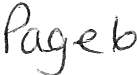 congratulate them on their successful season this year.1879/21	Events ExpenditureThe Council considered a report on expenditure in connection with Council events.1.	It was proposed by Councillor Roberts and seconded by Councillor0 ' Kane that following Minute 1864/21 the purchase of 20 folding tables for £939.80 plus VAT to be delivered after l 7/11/21 be noted and approved. A vote was held and it was unanimouslyRESOLVED- Thatfollowing Minute 1864/21 the purchase of20 folding tables for £939.80 plus VAT to be delivered after 17/11/21 be noted and approved.n.		Further to Minute 1864 /21 quotes had been received to provide 2 marquees one 12 x 6 and one 15 x 9 for the Christmas Market as follows:-Supplier A Supplier B Supplier C£1,620.00 plus VAT£1,550.00 plus VAT£2,054.24 plus VATIt  was proposed  by Councillor O'Kane and seconded by Councillor Roberts that the quote from Supplier A be accepted at a cost of£ 1,620.00. A vote was held and it was unanimouslyRESOLVED - That the quote from Supplier A be accepted at a cost of£1,620.00 plus VAT.111.		It was proposed  by Councillor Roberts and seconded  by Councillor O'Kane that the Council authorise an additional £70 to cover the increased rail fare and taxi fares for the presenter of the Science Show. A vote was held and it was unanimouslyRESOLVED - That the Council authorise an additional £70 to cover the increased rail fare and taxi fares for the presenter of the Science Show.1880/21	Summer Plants 2022The Council considered  a report on a quote of £6,889.55 excluding  VAT received from the Council's preferred supplier for the provision  of summer flowers for the hanging baskets, hexagonal planters, barrier baskets, barrels, cast iron planters , Trinity bed and the Pelican bed in 2022. The quote also includes the additional three-tier planters and barrier baskets as well as the Harbour -  a total of  5,093  plants. The cost  last year was £6,368.10 plus VAT for 5,038 plants. In order to use the preferred supplier Financial Regulations have to be suspended and the reasons for suspension recorded and that an assessment of the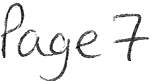 risks has been presented to the council.1.		It was proposed by Councillor O' Kane and seconded by Councillor Roberts that the Council makes a resolution to suspend Financial Regulation 11 to allow the summer plants for 2022 to be purchased from the preferred supplied. A vote was held and it was unanimouslyRESOLVED - That the Council makes a resolution to suspend Financial Regulation 11 to allow the summer plants for 2022 to be purchased from the preferred supplier.Following the making of the resolution in i above it was proposed by Councillor Roberts and seconded by Councillor O'Kane that that in accordance with Financial Regulation 18 the reasons for the suspension be recorded and that the assessment of the risks provided be accepted and approved so that the summer plants for 2022 can be purchased from the preferred supplier at a cost of £6,889.55 plus VAT. A vote was held and it was unanimouslyRESOLVED - That following the making of the resolution in i above and in accordance with Financial Regulation 18 the reasons for the suspension be recorded and that the assessment of the risks provided be accepted and approved so that the summer plants for 2022 can be purchased from the preferred supplier at a cost of £6,889.55 plus VAT1881/21	Replacement of Defibrillator Electrode PadsThe Council considered a report on the replacement of 13 defibrillator electrode pads in its 7 defibrillators which had an expiry date of November 2021. Three quotes had been received for replacement pads:Supplier A - £52.99 each plus VATSupplier B - £36.00each plus £9.95 delivery plus VATSupplier C - £69.99 each plus VATFollowing consideration of the quotes received it was proposed by Councillor Roberts and seconded by Councillor O'Kane that 13 replacement defibrillator electrode pads be purchased from Supplier B. A vote was taken and it was unanimouslyRESOLVED - That 13 replacement defibrillator electrode pads be purchased from Supplier B.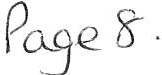 1882/21	Remembrance Sunday1.	The Council considered a report on Remembrance Sunday. The Clerk reported that the Whitehaven Brass Band would be in attendance for the service in Castle Park but it was not known if they would be able to march. There may also be a cost for the Band. This would be reported back.11.	The Assistant Clerk explained that it would not be possible to use the Civic Hall for pie and peas as it had been booked and it had not been possible to find a venue large enough to accommodate the number of people and with the facilities for heating pies. An alternative would be to provide tea, coffee and biscuits and/or sandwiches in the United Church Hall if that was possible. Following a discussion it was proposed by Councillor Roberts and seconded  by Councillor O' Kane that consideration of this be left to the next Council Meeting in October.A vote was held and it was unanimouslyRESOLVED - That consideration of this be left to the next Council Meeting in October.111.  It was proposed by Graham Roberts and seconded by Councillor O'Kane that 5 poppy wreaths be ordered at a cost of approximately £25-£30 each. A vote was held and it was unanimouslyRESOLVED - That that 5 poppy wreaths be ordered at a cost of approximately £25-£30 each.1883/21	Grass Cutting ContractThe Council considered a report on the Grass Cutting Contract for 2022. Councillors had been asked if they had any areas in their wards that should be included in the contract. Councillor O'Kane said there was a piece of land at Elizabeth Crescent which had been advertised for sale by the people who owned it and said it had been cut by the Council in the past. He said it was the only piece of grass in the area. Following a discussion it was proposed by Councillor Roberts and seconded by Councillor Gill that the land be included  in  the Contract and that quotations be sought from local contractors to carry out the grass cutting of those areas in the Contract in 2022. A vote was held and it was unanimouslyRESOLVED - That the land be included in  the Contract and that quotations be sought from local contractors to carry out the grass cutting of those areas in the contract in 2022.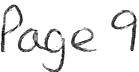 1884/211885/211886/21Allotment and Pigeon Loft Maintenance ContractThe Council considered a report on the Allotment and Pigeon Loft Maintenance Contract for 2022/23. It was proposed by Councillor O' Kane and seconded by Councillor Roberts that quotations are sought for the provision of this service for 2022/23. A vote was held and it was unanimouslyRESOLVED - That quotations are sought for the provision of this service for 2022/23.Code of ConductThe Council considered a Notice of Decision issued following a hearing by Copeland Borough Council's Standards and Ethics Committee into a complaint concerning Whitehaven Town Councillor Carla Arrighi. The Chairman read out the sanction imposed which was that the subject Member be issued with a conditional warning in respect of future behaviour for a period of 2 years from the date of the notice.No decision was necessary and the Notice of Decision was notedCopeland Local Plan 2021-2038: Additional Focused Pre-Publication Draft Consultation on Potential Changes to Local PlanThe Clerk informed Members that the consultation on the above document had started on 13t  h  September 2021 and would end on 12th October 2021.It was proposed by Councillor Roberts and seconded by Councillor O'Kane that the document be noted and that individual Councillors submit any comments they have direct to CBC. A vote was taken and it was unanimouslyRESOLVED - That the document be noted and that individual Councillors submit any comments they have direct to CBC.1887/21	Councillor Ward Matters1.		Councillor E Dinsdale said there were issues since the last meeting with general waste and recycling collection on Maple Grove at Valley Park. The date for waste collection didn't happen and along with road resurfacing made it difficult for the van to get there. He said letters had been sent to CBC and a response had been from CBC apologising but that while he understood that the pandemic had made it difficult at times this had happened too many times and CBC has got to get a handle on thisCouncillor E Dinsdale referred to Garlieston Court and said the residents there had contacted him about a historic issue around the road resurfacing where the builders had taken a deposit and then left and the residents were still waiting to get the work done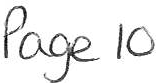 111.	Councillor E Dinsdale said there were issues around parking in Garlieston and that people working at Centre Pares were getting picked up there and leaving their cars parked and preventing residents getting a park there. Councillor Dinsdale asked  if he could use the Council's zoom for a meeting with the residents and the Clerk confirmed that he could.1v.	Councillor O' Kane referred to Bransty Bus Stop and said that we now know who owns the land.Councillor O'Kane referred to Oakbank Avenue and said that frequently the residents there had their waste missed out and that he had made numerous calls to CBC about this but had not been able to speak to a waste officer.v1.	Councillor O' Kane referred  to Caldbeck  Road and said there was an area of unadopted land where there are 4/5 unadopted street lights that nobody will do anything with. Councillor O'Kane said that the worry was in future at the top of Hensingham there was going to be 6-700 houses up that end of town and no one can tell if the services will be adequate. He said he would like a meeting to look at the plans that CBC has for that area.v11.	Councillor E Dinsdale said that when recycling and waste was left out and not collected plastic and cardboard was blown all over the place.v111.	Councillor Roberts said he had had complaints about people hanging around on the street late at night with cans of diamond white and said that people are getting concerned that the Police are toothless. He said the Police don't act on the PSPOs.1x.	Councillor Gill expressed concern about the length of time it takes to get through to CBC about residents' complaints1888/21	Date and Time and Venue of Next MeetingFurther to Minute 1867/2 l it was reported that no information had been received on alternative venues and that therefore the next Council Meeting would be held in the Harbour Gallery at the Beacon on 28th October 2021 at 6.00pm.IN PRIVATE1889/21		That prior to the following item of business the Chairman moved the following resolution: -That in view of the special or confidential nature of the business about to be transacted it is advisable in the public interest that the public and or press be instructed to withdraw from the meeting.Councillor Roberts proposed this and Councillor O'Kane seconded it. A vote was held and it was unanimously .RESOLVED - That in view of the special or confidential nature of the business about to be transacted it is advisable in the public interest that theP e IIpublic and press be instructed to withdraw from the Meeting. All members of the public and press then left the Meeting.1890/21	Councillor Ward Grant- CVGFurther to Minute 1869/21 was rep01ied that no response had been received from Allan Forster.Following a discussion it was proposed by Councillor Gill and seconded by Councillor Roberts that after considering the receipts that a letter be sent to Allan Forster asking for the unspent amount of the Councillor Ward Grant to be returned to the Council at the earliest opportunity and that failure to do so would result in further action being taken. A vote was taken and 3 Councillors voted in favour of the proposal, 1 Councillor voted against and 1 Councillor abstained.RESOLVED - That that a letter be sent to Allan Forster asking for the unspent Amount of the Councillor Ward  Grant to be returned to the Council at the earliest opportunity and that failure to do so would result in further action being taken.The Meeting closed at 7.35pmChairman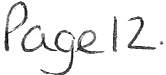 WTC 28/10/2021Item 5Planning Application for Consideration by Whitehaven Town CouncilApplication Number 4/20/2455/0F1DetailConsultation on Amended Details - Highways and Drainage - October 2021: RESIDENTIAL DEVELOPMENT OF 40 DWELLINGSLAND SOUTH OF WATERS EDGE CLOSE, KELLS, WHITEHAVEN4/21/2294/0F1	Consultation on Additional and Amended Drainage and ParkingDetails. Withdrawal of Landscaping Details and Reservation of Subsequent Approval: PROPOSED TWO STOREY EXTENSION WEST CUMBERLAND HOSPITAL, HOMEWOOD ROAD, WHITEHAVEN4/21/2339/0F14/21/2421/0F14/21/2427/0B14/21/2431/0F14/21/2435/0F14/21/2440/0E14/21/2441/0F1Consultation on Additional and Amended Information: CONSTRUCTION OF 14 DWELLINGS FOR AFFORDABLE RENT AND ASSOCIATED INFRASTRUCTURE , PARKING AND LANDSCAPINGJEFFERSON PARK, WHITEHAVENERECTION ON A GARAGE ON EXISTING SITE (RETROSPECTIVE)LAND TO THE REAR OF 31 SOUTH ROW, WHITEHAVENVARIATION OF CONDITION 3 (HOURS OF OPERATION) IN RELATION TO PLANNING APPROVAL 4/17/2083/0F1 - CHANGE OF USE FROM STORAGE BUILDING (A1) TO CROSSFIT GYM (D2)ARGO FITNESS, COACH ROAD, WHITEHAVENPROPOSED TWO STOREY EXTENSION44 WINCHESTER DRIVE, WHITEHAVENDEMOLISH EXISTING OUTHOUSE AND CONSTRUCT NEW EXTENSION TO REAR OF THE PROPERTY5 HERBERT HILL, WELLINGTON ROW, WHITEHAVENLAWFUL DEVELOPMENT CERTIFICATE FOR A PROPOSED REAR EXTENSION46 JUBILEE ROAD, WHITEHAVENERECTION OF ONE PAIR OF SEMI-DETACHED DWELLINGSLAND ADJOINING 101 WOODHOUSE ROAD, WHITEHAVEN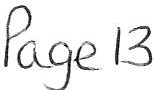 Application Number4/21/2449/0F1	SINGLE STOREY REAR EXTENSION (AMENDMENT TOPREVIOUSLY APPROVED 4/21/2139/0F1)2 BASKET ROAD, KELLS, WHITEHAVEN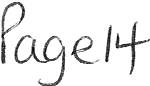 WTC 28/10/2021Item 6FINANCIAL REPORTINTRODUCTIONAuthorise the payment of all invoices as listed in Appendix 1.The Council is asked to note the cashbook as reconciled with the bank account as shown at Appendix 2 together with income and expenditure at Appendix 3.FINANCIAL POSITIONThe bank reconciliation was carried out on 20th October 2021. This shows a balance of £318,861.04. There are no cheques waiting to be presented and cleared.The balance in the deposit account is £450,400.11.RECOMMENDATIONThe invoices listed and shown in Appendix 1 be approved and authorised for payment.The Cashbook (Appendix 2) and the Income and Expenditure (Appendix 3) be noted.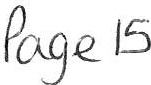 28/10/2021Appendix 1Invoices focC1msideration  by Whitehaven Town Council£	9,687.12c%(0CfWHITEHAVEN TOWN COUNCIL CASH BOOK FROM 1 APRIL 2021APPENDIX 2Emp loyees /	Supplies/Community   Ground	Civic	Ward	EnvironmentalDate	Ref	Payee April-2021Allowances Premises Services  3rd Party     GrantsAllotmts   Market	Plan	Maint	Hospita lity  Ranger/SO   W.I.B	Grants	ElectionsImprovemenstEvents	Contingencies   Reserves	Netlotal	VATTotal	Min. Ref.01/04/2021	991      Copeland Borough Council15/04/2021	992      HMRC	2155.0215/04/2021	BACS  Staff	4364.6810603.7510603.75	10603.75	1723/21 (i)2155.02	2155.02	HMRC4364.68	4364.68	1666/2015/04/2021	BACS  Cumbria LG PS	1825.0219/04/2021	DD	Crown Gas & Oil3	20/04/2021	DD	BT Group251.0570.421825.02251.05	50.2170.42	14.081825.02	6317/17 (ii)301.26	Contract84.50	Contract30/04/202 1	BACS  Vulture Club30/04/2021	993     Copeland Borough Council30/04/2021	BACS  Eden Springs (UK) Ltd30/04/2021	BACS  Clyde & Co30/04/2021	BACS  Derwent Recycling Services Ltd30/04/2021	BACS  Derwent Recycling Services Ltd30/04/2021	BACS  Derwent Recycling Services Ltd30/04/2021	994     Copeland Borough Council30/04/2021	995     Copeland Borough Council30/04/2021	996     Copeland Borough Council30/04/2021	997     Copeland Borough Council30/04/2021	998      Copeland Borough Council	15 . 2030/04/2021	BACS  Water Plus li mited1.801000.0070.83240.00240.00240.00597.8527.111663.022771.201832.521000 .00	1000.00	1733/2170.83	14.17	85.00	1761/21 (i)1.80	0.36	2.16	1161/ 21 Ii)232.30	232.30	232.30	1761/21 (i)240.00	48.00	288.00	1761/21 (i)240.00	48.00	288.00	1761/21 (i)240.00	48.00	288.00	1761/21 (i)1663.02	332.60	1995.62	1761/21(i)597 .85	119 .57	717.42	1761/ 21 (i)2771.20	554.24	3325.44	1761/21 (i)1832.52	366.50	2199.02	1761/21 (i)15.20	15.20	1761/21 (i)27.11	27.11	1761/21 (i)17	30/04/2021	BACS  Water Plus Limited54.4254.4254.42	1761/21 (i)30/04/2021	BACS  Whitehaven Gas & Plumbing30/04/2021	BACS  Cumbria Media20	30/04/2021	999     Viking356.00173.80209.68	209.68	41.94	251.62	1161/ 21 Ii)356.00	356.00	1761/ 21 (i)173.80	4.56	178.36	1761/21 (i)21	30/04/ 2021	1000    Mrs VGorley	8.48May-202121.5129.99	29.99	1761/21 (i)14/05/2021	BACS  Staff	4771.514771.51	4771.511666/ 2014/05/2021	1001    HMRC	2256.632256.63	2256.63	HMRC14/05/2021	BACS  Cumbria LGPS	164 .9414/05/2021	BACS  Imperative Training Limited	120.00164.94120.00	24.00164.94	6317/17 (ii)144.0017/05/2021	DD	Crown Gas & Oil238.33238.33	47.66285.99	Contract24	19/05/2021	DD	BT Group67.2167.21	13.44	80.65Contract25/05/2021	BACS  Friends of St JINS25/05/2021	BAC5  Rosehill Youth Theatre25/05/2021	BACS  Deborah McKennaLtd27/05/ 2021	BACS  POD (No rt h West) Ltd	800 .00June-2021100 0 .00500.001000.00500 .00	500.00	Ward Grant1000.00	1000.00	Ward Grant1000.00	200.00	1200.00800.00	160.00	960.00	Mayors Allowance03/06/2021	BACS  Eden Springs (UK) Ltd19.8019.80	3.9623.76	1794/21(i)03/06/2021	BACS  Derwent Recycling Services Ltd03/06/2021	1003     Co p ela nd Borough Council03/06/2021	1004     Copeland Borough Council03/06/2021	1005     Copeland Boro ugh Council03/06/2021	1006    Copeland Borough Council35	03/06/2021	1007     Mrs J Hartley03/06/2021	BACS  Cumbria Media03/06/2021	1008    Sharp BusinessSystems38	03/06/2021	1009     Westcom IT03/06/2021	BACS   Mrs VGorley03/06/2021	BACS  Zurich M unicipal41	03/06/2021	BACS   CALC42	03/06/ 2021	BACS   Sharp Business Systems349.58144.79214.19159 .003233.791878 .492700.00250.00240.00597 .851663.021832.522771 .20240.00	48.00	288.00	1794/21 (i)1832.52	366.50	2199.02	1794/21 (i)1663.02	332.60	1995.62	1794/21 (i)2771.20	554.24	3325.44	1794/ 21 (i)597.85	119.57	717.42	1794/21 (i)250.00	250.00	1794/21 (i)349.58	349.58	1794/ 21 (i)144.79	28.96	173.75	1794/21 (i)214.19	42.84	257.03	1764/21159.00	159.00	1794/21 Ii)3233.79	3233.79	1794/21 Ii)1878.49	1878.49	1794/21 (i)2700.00	540.00	3240.00	1763/2143	03/06/2021	BACS  Mrs VGorley	7.987.98	7.98	1794/21 (i)44	03/06/2021	BACS   Mrs M Jewell59.4059.40	11.88	71.28	1794/21 (i)45	03/06/20 21	BACS   Tradepri nt15/06/2021	1010     HMRC	2257.03340.68340.68	68.142257.03408.82	1794/21 (i)2257.03	HMRC15/06/2021	BACS  Cumbria LGPS210.12210.12	210.12	6317/17 (ii)15/06/2021	BACS  Staff4516.894516.894516.89	1666/2046	17/06/2021	DD	Crown Gas & Oil 47	21/06/2021	DD	BT Group28/06/2021	BACS   Eden Springs (UK) Ltd28/06/2021	BACS  Carlisle City Fire Protection28/06/ 20 21	1011      Copeland Borough Council28/06/2021	1012    Cope land Borough Council28/06/2021	1013    Copeland Borough Council28/06/2021	1014    Cope land Borough Council 54	28/06/2021	1015     Viking28/06/2021	1016    Water Plus Limited28/06/202 1	101 7   Water Plus limited28/06/2021	1018     Water Plus Limited28/06/2021	BACS   Cumbria Media28/ 06/ 2021	1019     Beck Bottom Community Garden Group - VOID July-202117/07/ 2021	DD	Crown Gas & Oil19/07/202   1	1020      Fle dg lings (replaces chq no 990)19/07/2021	1021     HMRC	2256.82192.98194.8077.5471.711.8032.48170.00597 .8518 .98117 .501663.021832.522771.20200.00192.98	9.65	202.63	Contract71.71	14.34	86.05	Contract1.80	0.36	2.16	1827/21 (i)38.25	38.25	7.65	45.90	1827/21 (i)1832.52	366.50	2199.02	1827/2l(i1663.02	332.60	1995.62	1827/ 21 Ii)2771.20	554.24	3325.44	1827/21 (i)597.85	119.57	717.42	1827/21 (i)32.48	6.50	38.98	1827/21 (i)18.98	18.98	1827/21 (i)117.50	117.50	1827/21 (i)194.80	10.71	205.51	1827/21 Ii)170.00	170.00	1827/21 Ii)77.54	3.88	81.42	Contract200.00	200.00	Ward Grant2256.82	2256.82	HMRC19/07/2021	BACS  Staff4517.104517.10	4517.10	1666/2019/07/2021	BACS   Cumbria LGPS	733.36733.36733.36	6317/17 (ii)62	20/07/2021	DD	BT Group68.5968.59	13.72	82.31	Contract63	30/07/2021	BACS   Eden Springs (UK) Ltd1.801.80	0.36	2.16	1843 /21 (i)PQse I =t-30/07/2021	BACS  Rosehill Yout h Theatre	100.0030/07/2021	BACS  Copeland Borough Council	20.00100.00	100.00	1843/21 (i)20.00	20.00	1843/21 (1)30/07/2021	BACS  Bauer Radio Ltd1687.751687 .75337.55	2025.30	1843/21 (i)30/07/2021	1022    Copeland Borough Councll	20.7320.7320.73	1843/21 (ii30/07/2021	1023    Copeland Borough Council1832.521832.52	366.50	2199.02	1843/21 (ii30/07/2021	1024    Copeland Borough Council1663 .021663.02332.60	1995.62	1843/21 (ii30/07/2021	1025    Copeland Borough Council30/07/2021	1026     Copeland Borough Council597.852771.202771.20	554.24	3325.44	1843/21 Ii)597.85	119.57	717.42	1843/21{ii72	30/07/2021	1027     Mr Alan Clements22.5222.52	22.52	1843/21{ii73	30/07/2021	BAC5  Lockhart Lei sure Ltd595.00595.00	119.00	714.00	1843/21 (ii30/07/2021	BAC5  Whitehaven Gas & Plumbing110.00	110.00	22.00132.00	1843/21 (i)30/07/2021	BAC5  Glasdon   UK Ltd30/07/2021	BACS  Beck Bottom Community Garden Group - replaces chq no 101930/07/2021	BACS  Beck Bottom Community Garden GroupAug-2113/08/2021	BACS  Cumbria LGP5	733.3613/08/2021	BACS  Staff	4516.892554.08100.0080.002554.08	510.81	3064.89	1843/21 (i)100.00	100.00	Ward Grant80.00	80.00	Ward Grant733.36	733.36	631/17 (ii)4516.89	4516.89	1666/2013/08/2021	1028     HMRC	2257 . 0378	20/08/2021	DD	BT Group67 .992257.0367.992257.03	HMRC13.60	81.S9	Contract79	21/08/2021DD	Crown Gas & Oil	62.4062.403.12	65.52	Contract80	27/08/2021	1029    J & R Bennett3310.003310.00	662.00	3972.00	1861/21 (i)81	27/08/2021	1030     J & R Bennett390.00390.0078.00	468.00	1861/21 (i)82	27/08/2021	1031     J & R Bennett83	27/08/2021	1032    Viking27/08/2021	1033     Copeland Borough Council27/08/2021	1034     Copeland Borough Council27/08/2021	1035    Copeland Borough Council27/08/2021	1036    Copeland Borough Council88	27/08/2021	1037    Graham RobertsSe pt-2138.483.75597.851663 .021832.522771.202622.702622.70	524.54	3147.24	1861/ 21 (i)38.48	7.70	46.18	1861/21 (i)1832.52	366.50	2199.02	1861/21 (i)1663.02	332.60	1995.62	1861/21 (1)2771.20	554.24	3325.44	1861/21 (i)597.85	119.57	717.42	1861/21 (i)3.75	3.75	1861/ 21 (i)01/09/2021	BACS  Eden Springs (UK) Ltd	6.306.30	1.26	7.56	1861/21 (i)01/09/2021	BACS   Salway Water Management Ltd250.00	250.00	50.00	300.00	1861/21 (i)01/09/2021	BACS  Cumbria Media138.00138.00	138.001861/21 (i)92	10/09/2021	1038     Jea ns Flower Boutique	30.0030.00	Mayors Allowance93	15/09/2021	BACS   Mrs L & Mr DP Kelly T/ A Corner House B&B85.0085.00	85.00	1832/ 2194	15/09/2021	BACS  J O Dixon Jeweller Ltd	12.5012.5012.50	Mayors Allowance15/09/2021	BACS   Staff	4517.0945 17 .09	4517.09	1666/2015 / 09/2021	BACS   Cumbria LGPS	733.36733.36733.36	6317/17 (ii)15/09/2021	1039    HMRC	2256.832256.83	2256.83	HMRC95	20/09/2021	OD	BT Group70.1570.1514.03	84.18	Contract20/09/2021	DD   Crown Gas & OilOct-2105/10/2021	BACS   M Thomson Electrica l05/10/2021	BACS  Mr CJ Hayes05/10/2021	BACS   Easby Orwell Ltd05/10/2021	BACS  Westcom IT05/10/2021	BACS   Eden Springs (UK) Ltd05/10/2021	BACS  Water Plus Limited01/10/2021	1040    Copeland Borough Council01/10/2021	1041    Copeland Borough Council01/10/2021	1042    Copeland Borough Council01/10/2021	1043    Copeland Borough Council05/10/2021	BACS   Gordon Ellis & Co05/10/2021	BACS  Weir & Carmichael66.5698.6072.001.801620.00597 .851663.026.501832.522771.201523.8766.56	3.33	69.89	Contract700.00	700.00	140.00	840.006.50	6.50583.33	583.33	116.67	700.0072.00	14.40	86.401 .80	0.36	2.1698.60	3.14	101.741832.52	366.50	2199.021663.02	332.60	1995.622771.20	554.24	3325.44597.85	119.57	717.421523.87	304.77	1828.711620.00	324.00	1944.0001/10/2021	1044    Copeland Borough Council	240.00240.00	48.00	288.0005/ 10/20 21	BACS   Discount Displays3398.00	3398.00	679.60	4077.6006/10/2021	BACS  Nisbets939.80	939.80	187.961127.7606/10/2021	BACS  PKF Littlejohn LLP06/10/2021	BACS  Mr CJ Hayes06/10/2021	BACS  Cumbria Media06/10/2021	BACS  Water Plus Limited06/10/2021	BACS  Cumbr ia Roofing06/10/2021	BACS  Lockhart Leisure Ltd06/10/2021	BACS  Deborah McKenna Ltd06/10/2021	BACS  Cumbria Media06/10/2021	BACS   Flu id Productions Ltd12/10/2021	BACS  Water Plus limited15/10/2021	BACS   Greenb ank Community Association15/10/2021	BACS   Staff	4516.90224.25104.061000.001000.00280.4628.6450 .001000.00	200.00	1200.0050.00	50.00224.25	224.25280.46	280.461400.00	1400.00	280.00	1680.001475 .00	1475.00	295.00	1770.001000.00	1000.00	200.00	1200.00104.06	104.061046.40	1046.40	209.28	1255.6828.64	28.641000.00	1000.00	1814/214516.90	4516.90	1666/2015/10/2021	BACS   Cumbria LGPS733.36733 .36	733 .36	6317/17 (ii)15/10/2021	1045    HMRC	2257.022257.022257.02	HMRC123     15/10/2021	BACS   WELMedical477.95477.95	95.59	573.54124     18/10/2021	DD	Crown Gas & Oil82.5782.574.13	86.70125      20/10/2021	DD	BT Group72.0153409.92  12244.51  11153.50	5424.08      3000.00  5145.04	0.00	0.00	9978.12	56.50     27622.327869.09	880.00	0.00	0.0072.01	14.40	86.4112210.36	2940.23	0.00	151701.37	15459.37   £167,160.81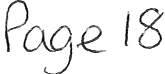 WHITEHAVEN TOWN COUNCIL	Appendix 3INCOME 2020-2021Date	Item	Precept	Intere st	Other 	433573.86	0.00	31083.00 1 464656   . 86 1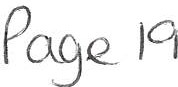 BANK BALANCESCBS 53905917 (20/ 10/ 2021)CBS 5390 6216 (20/10/2021)318,861. 04 	450,400.11  1 £	769,261     . 1s IUnpresented Chequ es 2021/2022FINANCIAL POSITION	169 , 261.1s 1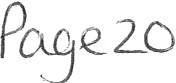 1....r.  rc  '. 2&	I 10/202,AGEND;C\ T1£M· ·:t •Whitehaven Town Centre Digital GridCreating "smart place" digital infrastructure as a test bed for the UKThe reason for this paper is to request the support of Whitehaven Town Council for the Digital Grid Project in general, and more specifically:Agree that the fibre optic cables for the Digital Grid in King Street and New Street can be situated alongside the existing wiring for Christmas Lights (separate catenary)Agree that the fibre optic cables can access power through some of the same boxes as the Christmas Lights, separately metered, if requiredSupport for the inclusion of St Nicholas Gardens to be included in the digital coverage,requiring infrastructure to be situated in St Nicholas Tower (separate support and agreement being sought from Church Council)(Appendix 1-  Questions in More Detail)Delivered by BEC, supported by Copeland BC, and funded by Sellafield Ltd Social Impact Fund, this project is just the start of the creation of a unique "smart place" living test bed for the UK, as part of development of a working town of the future - some examples:To attract and retain talented young people to work/live/play in a beautiful, modern town;digital opportunities for emerging technology applications to impro ve everyday services;attraction of new companies to the area, to diversify the workforce and job opportunities;tourism and visitor attractions, to celebrate the past using digital tools (bring our historic buildings to life using augmented reality, for example);skills and training for all ages in technology, cyber security, and data science;digital in retail, and how that could see the re-imagination of traditional high streets;digitisation of existing retail outlets to improve customer experience/increase sales/modernise/sell online/digital marketingencourage digital entrepreneurship, to create new companies;digital health, and how "place" can be part of the healing, promoting wellness and activity;clean, digital energy;transport of the future (autonomous vehicles, final mile delivery, etc);encourage uni versities to set up external campusesWhitehaven has already start ed on its journey for change, with the opening of the Bus Station, plans for Whittles, and ambitions for the harbour. The Digital Grid is the next part of that change, and one that will underpin and support other developments, such as RAlco, digital gaming (planned for Whittles).So, what is the Digital Grid?Planned to go live Ql 2022, it is a secure, shared, digital infrastructure that will cover most of Whitehaven town centre, as shown in the diagram, below.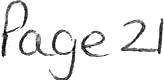 Just as roads are the infrastructure and connections for cars/travel/living/places,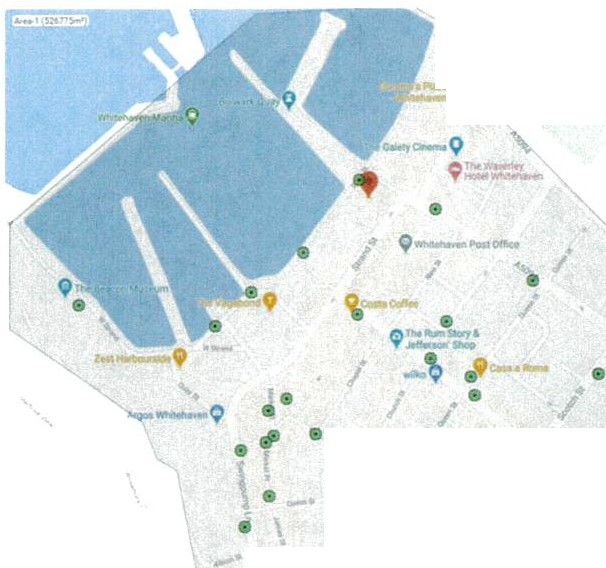 •.	the Digital Grid will be the connection for future digital installations (e.g . traffic lights, sensors, way finders, footfall counters, cameras, etc.) that will enable, attract, and modernise life for residents, businesses, visitors, government, and services - all connected and interacting in real time.Throughout the UK there are examples of smart city projects, but all tend to be small, isolat ed, and time limited. An example is Bird Street, London (Appendix 2) where the pavement was used to produce kinetic energy to power installations and lights.Bird Street Project was typical of a "smart" application, which tend to be tested in isolation and not replicated beyond the project or minimum viable product, challenged by the fact that a city is too large to test on a larger scale, and legacy digital infrastructure is unconnected and congested, if available at all.Whitehaven is a perfect place to become the "micro city street lab" to be a test bed for what happens when smart technology is connected in real time, and was chosen for the UK's first Digital Grid because of its:City grid-style layout of the town centre;Number of residents living in the centre is large enough to be significant, but small enough to control;Area attributes (coastal, rural, urban, isolated);Lack of existing digital infrastructure and skills/training;Potential for tourism/visitor attractionsWhat will it mean for residents?Residents will have the choice to engage with the Digital Grid and services, and accordingly the protection of their personal data will be one of the most important early developments - creating a template for the future after GPDR. (Benefits map Appendix 3)When residents decide to sign onto the Digital Grid they could (just some examples):Get access to superfast, safe, free digital wi-fi;Have seamless access to services, for example it could be parking (direction to available parking spaces), rewards (instant discounts from local retailers, based on preferences), information (what's on, Council notices, etc);Inspiration and opportunities for new digit al t raining/ careers/ entrepreneurs for all ages;Participation in smart projects or applications , for example digital, clean energy- how to use intelligence and data with emerging technology and services to improve energy effi ciency, work with the environment, and safe moneyExperience vibrancy from digital art and cultural installations/eventsParti cipate in digital wellness programmes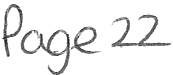 Appendix 1Questions in More DetailAgree that the digital fibre wires for the Digital Grid in King Street and New Street can be situated alongside the existing wiring for Christmas Lights (separate catenary)Agree that the digital fibre wires can access power through some of the same boxes as the Christmas Lights, separately metered, if requiredThe digital infrastructure will be a mix of wired fibre and wireless transmitters/receivers/antennae (example below)Internet connectivity will start at the Beacon Portal, which will be central control, from there it will be transmitted across the town via the multi-storey cark roof (and other high points); fibre optic cables along the  harbour (through existing underground ducting); fibre optic cables along King Street and New street (map below).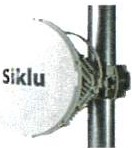 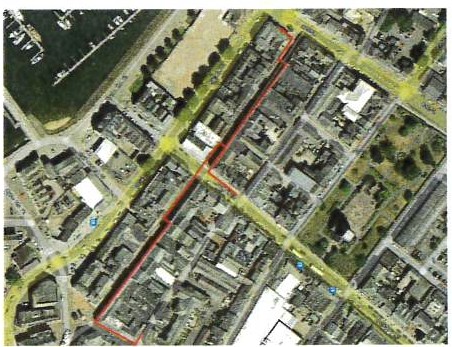 Proposed fibre routeNotes from the engineer:The network in King Street will be carried via fibre optic cable running along the building fronts, generally above the shop frontages, alongside existing cable looms. The fibre cables will terminate at locations where mains power is available . The cables will be t ie-wrapped to existing looms. Where we need to cross a street, we will install new catenary wire for sole use by the network. These new catenary wires will be sited above existing, or if new then a minimum of six metres high.At the  termination locations  we would install an equipment enclosure, and this would be sized to be as small as possible. We would request power be available at these locations, and this supply should be provided within the enclosur e. The size of the enclosure would be decided by the detailed network design, which would be determined by wider network considerations, including the number and locations of power available in this area.The precise cable route can be flexible, although the termination points are fi xed.Wireless antennae/transmitters will need to be installed at each end of this area, to complete connections to the wider network, the precise location to be confirmed.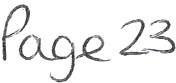 Support for the inclusion of St Nicholas Gardens to be included in the digital coverage, requiring infrastructure to be situated in St Nicholas Tower (separate support and agreement being sought from Church Council)St Nicholas Gardens has been identified as an area that could become a suitable events space, or host digital cultural/arts installations (for example, it could be part of a historical trail, where Mildred Gale could be represented in augmented reality, to tell her tale of life in Whitehaven), and as such will require connection to the Digital Grid.To do this, transmitters will need to be situated on St Nicholas Tower, which of course would be sympathetically placed.The Church Council has already been contacted, and has responded positively, permitting an engineering visit.A follow-up meeting is planned for 20th October.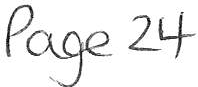 Appendix 2World's First "Smart Street" in London Turns Movement into Energy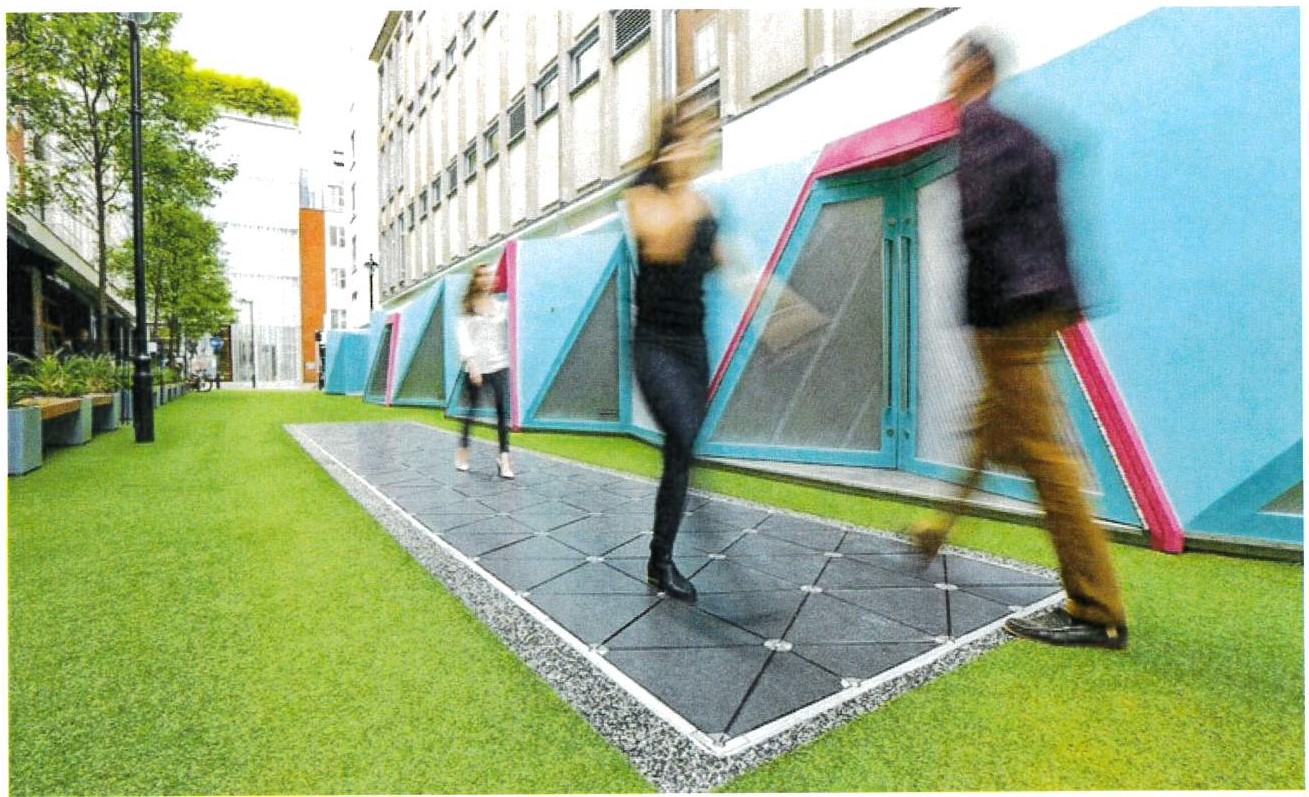 Written by Patrick L) nch July 2017Technology company Pavegen has unveiled the wor ld' s first "Smart Street" in London 's West End that utilizes the company's unique kinetic paving slabs to generate energy from pedestrians' footsteps. But unlike earlier Pavegen installations deployed in cities like Washin gton DC and Rio de Janeiro (which uses the panels as the foundation for a soccer field), the London Smart Street comes with its very own app - giving visit ors precise information about the power they are generat in g, and encouraging use by off ering up store vouchers in return for steps.The 107-square foot pavement is located alon g Bird Street, where it produces power fornearby street lamps, Bluetooth transmitters, and hidden speakers that emit bird sounds int ended to create a soot h in g environment.P e2sAppendix 3I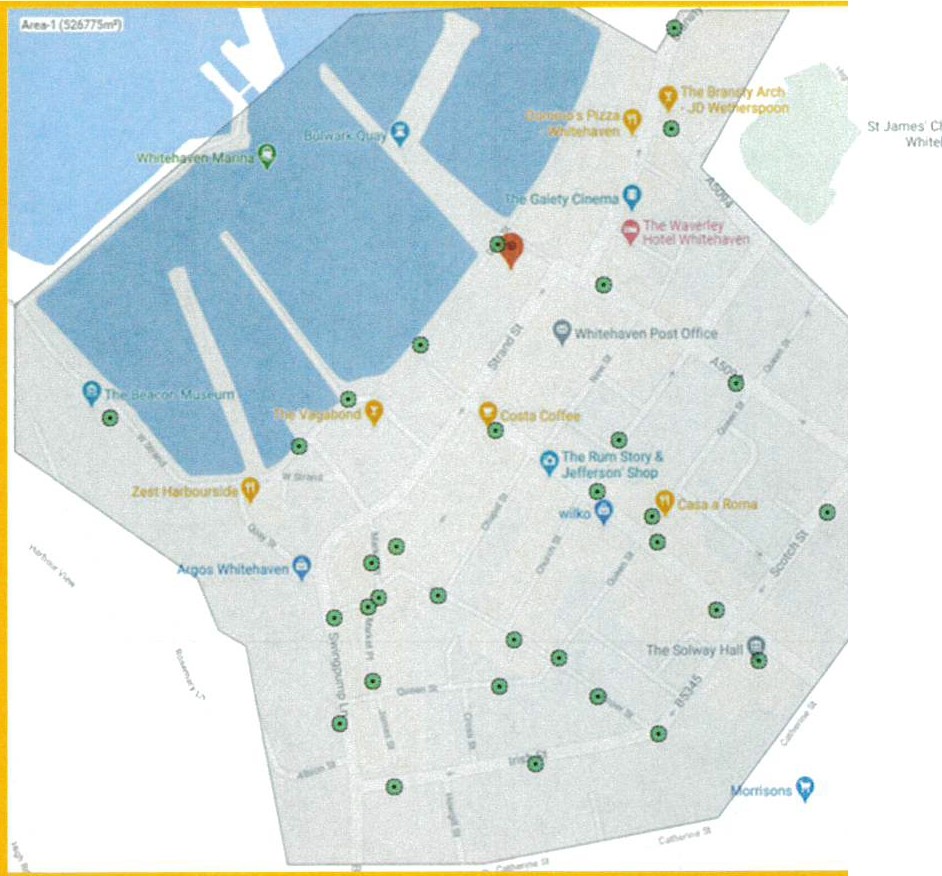 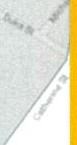 Whitehaven Digital GridBenefits MapSecure, shared, digital infrastructurefor community, business, education, and tourismcc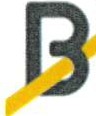 The Old Bo11d of T1ade 8ulld lng, High Stroel , CIH tor Moor, CA25 SAHPC1_3e2bThe int ere st generated from this work has been added to the original detail, to inform the benefits to be gained from the Digital Grid.Supetlast connecuvIty    pa1t of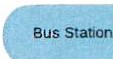 1he ll'lnovarlon provision o! Whitehaven to altract re1a,n. and incubate businessesThe F"uture o fLocal Reta>Ilrnpona.nt 1ool 1ncons1drmng 1he luu1re of retail hos1intJ d1g 1t.-.il innO\fOtJOllSBi g D ata Campus\ProV1S1on of l!ve data to enable developme111 of   app'ica11ons/reserucha unique aspect tor  a data campusEnabler !or lhe apphc.itmn ofseMces for modem busmcs.sc!;\	connected 1ravel. green energy,\	:".'on and suppylSenc;ors and  reaHm1e connection to create the hOsl lor d1gual lieaong or coohn s UlionsP ' atfo rm to hos t d1y1tal milfketi,i y and anaJys1s to target -.md improve sales . us1119 Arnfcc1al 1mell1yence .· nd in tegrated 1echno log1es\Enabler to .uvact educa1ors enueprencur,sand ene,gy zom-p-an e-·s 10  1he areaservices, to improve user cx.penence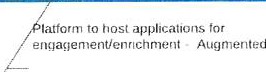 wh1l1? r e ducmg   emissions, Enabler Md   hos1for  applications  to aid the palt1way 10 ne t zero (transport enm:.sion,s  ehn1a1e change  , etc)Superta51, conneclFVJty , fa, delivery of	/1nte 1f1gent !:>e rv1ces , to link places	/ ! llormlo lmk u a.vel in realt1me. experiences  and encourage v1s1tms    /		::   :  :9opportunity to develop to 1.twell			autonomous uaveliiEnergy	Visnor Economy	T·ansport and movementDlgltal Grid as the backbone to connect, support, or enable the provision of services and projects aso ,rt Q( Whlteha p	nsfor 10 lO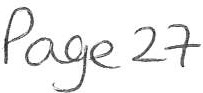 The Future of Local Retail (Levelling Up agenda)In a post-Covid world it is even more important to stress the need for the provision of digital services as an attraction, moderniser, and part of the entertainment package to develop the future of retail and the town centre in Whitehaven.The Digital Grid project will be an enabling key element in the future of retail in Whitehaven - the Digital Grid will provide services to existing retailers, such as digital marketing, footfall analysis and customer interactions, The Future of Local Retail (Levelling Up agenda).Encouraging new retailers to the area, through provision of services, PR, di r ect marketing, vibrancy, and increased reported footfall/visitor dwell.The development of the town centre, in line with the Levelling Up agenda is supported by BEC and connects to the North Shore Innovation Quarter physicaly, through links to the harbour and Bus Station.Big Data CampusA BEC project to create a mixed-use space, as part of the North Shore Innovation Quarter in the town centre, to integrate data, energy, education, and enterprise. The Big Data Campus will be a key customer for theDigital Grid as well as an init iator of testing for new applications, as part of the live test bed platform, provided by the digital grid.The R&D and teaching capability that will be offered in the Big Data Campus will generate a pipe line of new and emerging applications from students and commercial businesses alike.A unique element of the space will be the availability and potentia l interaction of live data in a town environment (that mimics a city) to experiment, create, develop, and test applications and outcomes for replication and scaling in larger conurbations or cities.Digital Grid is a key component of the Big Data Campus and crucial to the successful attraction of commercial and academic tenants, entrepreneurs, and projects. Without the Digital Grid, the Big Data Campus is simply a building in the town, providing R& D, learning and innovation support, rather than a dynamic contributor to the digital economy and local communities.EnergyEnergy permeates all BEC projects, as our golden thread is that of clean energy. The Digital Grid will be a host for energy applications and will create the ability for the development of digital heating or cooling, linked to climate, as an important part of the journey to net zero.Additiona lly, the network will enable the linking of electric vehicles (EVs), EV charging, measuring air quality, encouraging walking, reducing emissions (intelligent parking and traffic lights), power grid balancing, energy from renewable sources, and experimentation in energy services.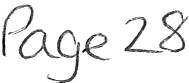 Visitor AttractionsThrough the platform and bandwidth availabilit y in public spaces, Whitehaven will have the ab ilit y to apply emerging technology, such as Augmented Reality, to create interactive visitor attractions - for example, the historic buildings or history of th e town could be animated to tell the story of the past.Transport and MovementOne of the common misconceptions about Whitehaven centre is the lack of parking. As proven in the recently published Parking Study, there is ample parking - the issue is users finding space in their chosen car park or location.The Digital Grid platform and network would be ab le to host live services, provided by organisations su ch as Just Park or Your Par king Space, to allow driv ers to book or be guided to available parking spaces. In addition , there will be the abilit y to connec t schemes to reward dwell time, encouraging peop le to shop, dine, or use local services in Whitehaven.The Digital Grid network also provides opportunities to li nk community transport scheme s, whether final mile delivery, e-scooters, personal t rav el, or to encourage walking/cycling.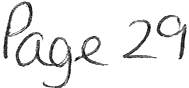 WTC 28/10/21Item 8APPOINTMENT OF INTERNAL AUDITORINTRODUCTIONThe Accounts and Audit Regulations 2015 impose a duty on parish councils to maintain an adequate and effective system of internal audit of its accounting records and of its systems of internal controls.  The Internal Auditor is a key part of the Council's internal controls.The Internal Auditor must be both competent and independent from the Council and an Internal audit has to include both financial and procedural controls.A strong internal audit will check that the Council has strong processes and controls not only over money but over all areas to help ensure the Council operates legally and complies with all relevant legislation.A good internal audit will come in 2 parts done at different times of the year.Is usually done part way through the financial year in and is mainly an audit of the Council' s processes and procedure.It may also include an audit of transactions to ensure the completeness of the Council's records.The final audit is done after the year end so that balances within the accounts may  be verified  and that any problems  found at the interim audit have been addressed by the Council.The Internal Auditor reports to the Council and will submit a written report to the Council after both audits.RECOMMENDATIONIt is recommended that 3 quotes be sought from competent and experienced people for the provision of an Internal Audit Service on the basis of 2 Internal Audits for 2022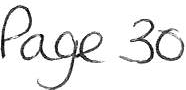 WTC 28/10/21Item 9RECOMMENDATIONS MADE BY ALLOTMENT ADVISORY GROUPINTRODUCTIONFollowing a meeting on the allotment sites between Members of the Allotment Advisory Group and the allotment site representatives it was agreed that a meeting be set up of the members of the Allotment Advisory Group only to discuss issues.A meeting of the Allotment Advisory Group was held on 6th October 2021 and the procedure for non-cultivated plots was discussed. (see Appendix 1).RECOMMENDATIONIt was recommended that the procedure for dealing with non­ cultivated plots be amendedto remove the stage where the tenant is contacted by telephone and issued with an informal warning and given 14 days to make improvements andTo move immediately to the non cultivation letter giving 28 days to make improvements and referring to the appropriate clauses in the Allotment AgreementThat on the 30th day if no improvements have been made a Notice to Quit will be issued giving one month's noticeThat when an offer of an allotment is made to someone on the waiting list that a maximum of 7 days be given for the person to accept the allotment site and sign the tenancy agreement and pay the fee.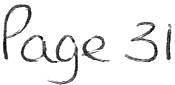 WTC 28/10/21Item 10RECOMMENDATIONS FROM THE EVENTS ADVISORY GROUPINTRODUCTIONA meeting of the Events Advisory group was held on Monday 11th October 2021 to discuss events for 2022 and the finance required for the events.The Events Advisory Group recommended a series of events for 2022 as shown at Appendix 1 together with costingsRECOMMENDATIONThat the Council considers the recommendations in paragraphs 1 to 12 of Annex 1 and approves the costings and notes the recommendation in paragraph 13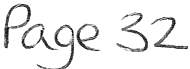 APPENDIX 1 WTC   28/10/21Item 10RECOMMENDATIONS MADE BY EVENTS ADVISORY GROUP FOR EVENTS IN 2022 AND THE COSTINGS THEREOF TO GO TO FULL COUNCIL FOR APPROVAL ON 28/10/20211st and 2nd May 2022Leyland Bus Show on HarbourContinental Market3rd 4th and 5th June 2022Queen's Platinum JubileePhoto exhibition in St Nicholas GardensSecurity for 2 nights and Toilets -£2,500Organised by HC and HC responsible for all costs i. e., toilets and wasteProposal for  events to be held over the Jubilee weekend will be discussed at a separate meeting of the EAG.The bunting has already been purchased but it was recommended to purchase an extra 100 metres at approx. £125. Also, blue wire to be purchased to attach the bunting on at anappro x. cost of £300The bunting to be placed on the existing catena wires on Market Place, King Street, Roper Street, Lowther Street, Duke Street, Tangier Street and Harbourside.£500Marquee - approx. £1,000 Security 3 nights - £1,296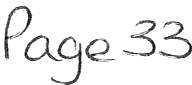 Continental Market on Harbourside	Continental Market to beresponsible for provision of toilets.2 Skips for waste - appro x. £480 +VAT3. 27th May 2022Traders Market in St Nicholas Gardens2 Marquees approx. £1,700 Security for Marquees - £4324. 24th June 2022Science Show in St Nicholas GardensAntiques Market in St Nicholas GardensPartly sponsored. Exact costings being obtained.1 Marquee approx. £1,000 Security for Marquee - £43229th July 2022Traders Market in St Nicholas	2 Marquees approx. £1,700 Gardens	Security for Marquees - £43226th August 2022Traders Market in St Nicholas	2 Marquees approx. £1,700 Gardens	Security for Marquees - £4322nd December 2022Christmas Traders Market	2 Marquees approx. £1,700 St Nicholas Gardens	Security for Marquees - £432Viking re-enactment - Date not yet known but it was recommended that this be held on the same weekend as the Queen's Platinum Jubilee in St Nicholas Gardens if possible . This event has been was authorised by the Council but had to be postponed because of the pandemic.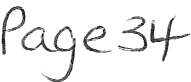 It was recommended that, if possible, a Jet Ski Team demonstration over a weekend be arranged. Date not yet determined but approximate cost £3,000.For the Traders' Markets it was recom m ended:that the Council looks at increasing the hours of the markets to 5.00pm;That leaflets are distributed to Sellafield and the NHS to inform people when the markets are being heldThat Gerard Richardson prepares a pdf and sends it to Councillor Maudling for distributionIt was recommended that a marketing budget of £3,000 be agreed to support the events with for example Whitehaven News, CFM and FBIt was recommended that the Council asks the Harbour Commissioner to ask the yacht owners to put bunting on their yachts the weekend of the Queen's Platinum JubileeIt was recommended that it be noted that Councillor Maudling had organised 2 Christmas Trees from lggesund for St Nicholas Gardens and that they would arrive sometime in November 2021.POBe35WTC 28/10/2021Item 11RECOMMENDATIONS FROM POLICY AND RESOURCES AND FINANCE COMMITTEEINTRODUCTIONAt the meeting of the Policy and Resources and Finance Committee on 13th October 2021 the Committee considered a Finance Report including budget monitoring figures and it was proposed by Councillor Roberts and seconded by Councillor Hayes and unanimously agreed that the following recommendation be made to Council:RECOMMENDATION - That the Finance Report and the Budget Monitoring figures be noted and approvedFollowing a discussion on the contract for the electricity supply to the Council Offices it was proposed by Councillor Roberts and seconded by Councillor Hayes that a three-year contract be entered into at a cost of£3.099 pa and it was unanimously agreed that the following recommendation be made to full Council:RECOMMENDATION - That a three-year contract be entered into at a cost of £3.099 paIt was proposed by Councillor Hayes and seconded by Councillor O'Kane that as in previous years a Budget Working Group be set up comprising those on the Policy and Resources and Finance Committee to work on setting the Budget for 2022/23 and make recommendations to full Council and it was unanimouslyagreed that the following recommendation be made to full Council:RECOMMENDATION - That as in previous years a Budget Working Group be set up comprising those on the Policy andResources and Finance Committee to work on setting the Budget for 2022/23 and make recommendations to full CouncilRECOMMENDATIONThat the council considers the recommendations made in 1.1, 1.2 and 1.3 above for approval.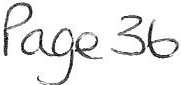 WTC 28/10/2021Item 12REMEMBRANCE SUNDAYINTRODUCTIONAt the last Council meeting on 30th September 2021 it was resolved that the cost of Whitehaven Brass Band be reported back and also that consideration of providing refreshments after the church service in the United Reform Church Hall (minute 1882/21 i and ii refers).The Whitehaven Brass band has informed the Council that they will be in Castle Park as they are not able to march with the procession. They will start playing a marching beat when the parade approaches Castle Park and also when the parade exits the park. They will also play the chosen hymn and The National Anthem. The cost of the Band will be£205.00.The United Reform Church has said that the Council can use the Hall free of charge but that the Council will have to provide the refreshments and the Council can use their cups etc and that they will help where they can.RECOMMENDATIONSThat the cost of the Whitehaven Brass Band be approved.That the Council decides whether or not to provide tea, coffee and biscuits or sandwiches in the United Reform Church Hall at an approximate cost of £50.00 for tea, coffee and biscuits or £130.00 for tea, coffee and sandwiches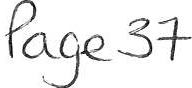 WTC 28/10//2019Item 13CHRISTMAS CLOSINGINTRODUCTIONThe Council's Office is normally closed between Christmas andNew Year. This year Christmas day is on a Saturday and Boxing Day in on a Sunday which means that Monday 27th and Tuesday 28th December 202lare substitute days off. Similarly  New Year's  Day is on a Saturday which means that Monday 3rd January 2022 is a substitute day off.RECOMMENDATIONThat the Council Office closes at noon on Friday 24th December 2021 and re-opens on Tuesday 4th January 2022.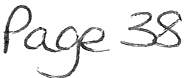 DateSupplierCategoryDetailTotal AmountTotal AmountPowerColumnl25/09/2021Eden Sprinl!s (UK) LtdSupp lie s & Services4 x 18.51 water, Environmental Levy for water coolers (October)£24.43slllLGA 197230/09/2021Copeland Borough CouncilPremisesHire of Harbour Gallery for Council meeting£96.00slllLGA 197230/09/2021Mrs M JewellSupplies & ServicesZoom Standard Pro Annual Licence£143.88slllLGA 197230/09/2021Bauer Radio LtdEven tsCFM Airtime - ad productions£583.20s144 LGA 197201/10/2021Cooeland BorouRh Council3rd PartyAssistant Ranger Contract - October 2021£2,199.02slllLGA197201/10/ 2021Copeland Borough Council3rd PartyGrass Cutt ing Contract - October 2021£1,995.62slllLGA197201/10/2021Cooeland BorouRh Council3rd PartyParks & Open Spaces Ranger Cont ra ct - Octo b er 2021£3,325.44slllLGA197201/10/2021Copeland Borough Council3rd PartyAllotment Maintenance Contract - October 2021£717.42s23 Small Holdings Allotments Act 190801/10/2021Copela nd BorouRh CouncilPremisesDiscounted Comme rcial Waste 01.10.21 - 31.12.21£20.73slllLGA197205/10/2021Westcom IT SolutionsSupplies & Services2 x Azure Rights Management Licence, Office 365 Licence,annual domain hosti ng£258.72slllLGA 197207/10/ 2021Online SystemsSupplies & Servicesntle purchase of telephone equipment£60.00slllLGA197208/10/2021Mrs V GorleySupplies & ServicesPostage for grass cuttingcontract quote letters£7.32slll LGA 197218/10/2021VikingSupolies & ServicesCopier paper, post it notes, diary and stamps£133.34slllLGA 197219/10/2021Cumbria MediaSupplies & ServicesWebsite maintenance Job Na's 393 - 396, meeting support£122.00sll l LGA 197201.04.2021Allotment Rents 2021/20222460.0014.04.2021Allotment Rents 2021/2022470.0015.04.2021All ot ment Rents 2021/2022100.0015.04.2021HMRC - VAT Refund - March 20212339.1319.04.2021All ot ment Rents 2021/2022100.0030.04.20212021 -2022Precept433573.8630.04.2021Allotment Rents 2021/2022260.0004.06.2021CBC - Refund24.6007.06.2021Allotment Rents 2021/2022450.0011.06.2021HMRC - VAT Refund - May 20212496.3914.06.2021HMRC - VAT Refund -April 20211860.3614.06.2021All otment Rents 2021/202240.0023.06.2021Sellafi eld Sponsorship3000.0028.06.2021Allotment Rents 2021/2022291.0030.07.2021Allotment Rent s 2021/2022310.0013.08.2021Allotment Rents 2021/202290.0016.08.2021HMRC - VAT Refund - June & July3815.7924.08.2021Cumbr i a County Council Grant3290.0003.09.2021Cumbria County Council Grant3737.0017.09.2021Refund - CBC rent from former office81.7417.09.2021HMRC - VAT Refund - August1439.6320.09.2021Refund - Viking308.4814.10.2021HMRC - VAT Refund - September4118.88Expenditure NetExpenditure NetInvoices not yetW HITEHAVEN TOWN COUNCILSUMMARISED INCOME &  EXPENDITURE STATEMENTof VATof VATprocessedBudgetFINANCIAL YEAR 2021-2022BANK B ALANCESBROUGHT FORWARDCBS 53905917  (01.04.2021)21,36 4.9 9CBS 53906216  (01.04.2021)450,400.11TOTAL OPENING BALANCE£  471,765.10INCOME:Prece pt433,573.86Interest (Deposit)Other Income31,083.00TOTAL INCOME£  464,656.86EXPENDI TUREEmployee s & Allowances53409.9253409.92Premises12244.5112244.51Suppl ies/ Services11153 .5011153 .503rd Party5424.085424.08Grants3000.003000.00Allotments5145.045145.04Markets0.000.00Community Plan0.000.00Ground Maintenance9978.129978.12Civic Hospitality56.5056.50Ranger27622.3227622.32Whitehaven In Bloom7869.097869.09Ward Grants880.00880.00Ele ctions0.000.00Environm ental Improvements0.000.00Events12210.3612210.36Contingencies2940.232940.23Reserves0.000.00VAT (to be reclaimed)TOTAL EXPENDITURE £	 £	 £	 £	15459.37167 ,160 .81 15459.37167 ,160 .81 15459.37167 ,160 .81 CASH BOOK BALANCEBrought forward££££471,765.10471,765.10471,765.10Income££££464,656.86464,656.86464,656.86ExpenditureTown Council Funds£I ££I ££I ££I £167,160.81769,261.1	s 1167,160.81769,261.1	s 1167,160.81769,261.1	s 1SubjectDetailBenefitsOutputsBus StationCommunity business centre, for start -ups, entrepreneurs, with digital courses and support.The Digital Grid will be a factor in attracting busi nesses and entrepreneurs to the Bus Stat ion, as a reflection of Whitehaven as a connected, modern town, and aplatf orm for experimentation withapplicationsMore businesses created or new onesattracted to the areaRet ail businesses/town centreNeed to modernise, attract new, develop retail as entert ainment , and provide a reason for residents or visitors to be in Whitehaven centreAbility to measure, track, and digitise existing retail outlets, to improve efficiency, and provide personalised services to customers ; creation of new types of businesses on the high street, such as a digital health, or gaming studios, and digital culturalinstallationsIncreased footfallDiversified clienteleVibrancy in the town centreAn engaging and attractive place for1,	younger residentsBig Data CampusA unique development in the town centre, connecting data and loT in a living smart place situationThe Big Data campus is dependent upon the Digital Grid, and will be a unique offering in the UK to collect data, integrate smart devices, connect geographic locations, and create new applications in real timeAttract universities to WhitehavenBring new businessesOpportun ities for newskills and learning developmentlife-enhancingservicesand applications for residents and visitors